 KAIKU-KEHITTÄMISHANKKEEN LOPPURAPORTTI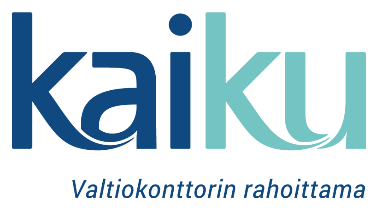 Tarkoituksena on, että raportin teko hyödyttää toteuttajavirastoa reflektoimaan hankkeen toteutusta. Hankkeen toteuttajavirasto laatii loppuraportin kolmen kuukauden kuluessa hankkeen päättymisestä. Raportissa painopisteenä on hankkeen aikana saavutettujen asioiden, kokemusten ja jatkotoimien tarkastelu.Taustatiedot
Hankkeen nimi
Toteuttajavirasto tai virastot
Kaiku-rahapäätöksen diaarinumero
Hankkeen yhteyshenkilö
Yhteyshenkilön sähköpostiosoiteHankkeen toteutuksen kuvaus (maksimipituus 5000 merkkiä välilyönteineen)Mitkä olivat hankkeen keskeiset tavoitteet?Lyhyt kuvaus siitä, mitä käytännössä todella tehtiinHaluatteko mainita jotain matkan varrella tapahtuneita muutoksia suhteessa alkuperäisiin suunnitelmiin tai oliko niitä?Miten johto ja henkilöstö osallistui ja sitoutui toteutukseen?Lyhyt kuvaus käytetyistä menetelmistä ja kokemukset niistäKokemukset viraston omien asiantuntijoiden ja ulkopuolisten palveluntuottajien käytöstäTiivistä hankkeen tulokset ja hyödyt (maksimipituus 1500 merkkiä välilyönteineen)

Tämä tieto viedään täydennykseksi hankkeen hankerekisteristämme löytyviin tietoihin https://www.valtiolla.fi/hae/hankkeet. Hankerekisterin tiedot ovat julkisia, joten voitte tämän kirjauksen kautta vaikuttaa siihen, mitä hankerekisterin julkisessa tiivistelmässä kuvataan. Mitä olette hankkeen aikana oppineet? Miten tämä vaikuttaa toimintaanne? (maksimipituus 1500 merkkiä välilyönteineen)Mitkä asiat jäävät hankkeen tuloksena organisaatiossanne elämään? Kehitysajatukset omaan toimintaan ja tulevaisuutta silmällä pitäen? (maksimipituus 1500 merkkiä välilyönteineen)Onko jotain, mitä kokemuksenne perusteella haluaisitte jakaa muille virastoille ja kollegoille? (maksimipituus 1000 merkkiä välilyönteineen). Tieto viedään täydennykseksi hankkeen hankerekisteristämme löytyviin tietoihin https://www.valtiolla.fi/hae/hankkeet Numeerinen itsearviointi asteikolla 1-5. Miten onnistuitte?

Hankkeen lopputulos kokonaisuutena
Hankkeen vaikutus asiakaskokemukseen
Hankkeen vaikutus henkilöstökokemukseen